Unit 1:  Relationships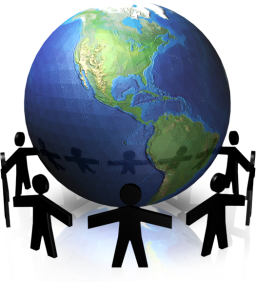 Learning TargetsLiteratureI can. . . . . .	define and cite textual evidence as well as make inferences to draw conclusions.   (RL.7.1)  define theme and analyze the plot to determine a theme.   (RL.7.2)determine key events over the course of the text that contribute to the theme. (RL.7.2)define objective summary and compose a summary without adding opinions. (RL.7.2)define and identify elements of a story or drama.  (RL.7.3)explain how the elements of a story or drama interact and affect one another.  (RL.7.3)recognize how making a change to one element of the story or drama could affect the other elements.  (RL.7.3)identify various forms of figurative language and distinguish it from literal language. (RL.7.4)recognize the difference between denotative and connotative meanings.  (RL.7.4)analyze why authors use rhyme and repetition of sounds to impact the reader and draw him/her to a particular section of the text. (RL.7.4)Informational TextI can . . . . . define textual evidence and explain how a reader uses textual evidence to reach a logical conclusion. (RI.7.1)read closely and find answers explicitly in text and answers that require an inference. (RI.7.1)analyze an author’s words and determine multiple pieces of textual evidence needed to support both explicit and inferential questions. (RI.7.1)define central idea and determine how an author’s use of details conveys two or more central ideas in a text.  (RI.7.2)analyze how central ideas are developed over the course of a text. (RI.7.2)define summary and compose an objective summary stating the key points of the text without adding my own opinions or feelings.  (RI.7.2)explain how the individuals, events, and/or ideas in a text affect one another.  (RI.7.3)analyze interactions between individuals, events, and/or ideas in a text.  (RI.7.3)infer how interactions between individuals, events, and/or ideas would be different if one of these elements changed.  (RI.7.3)define and identify various forms of figurative language and distinguish its figurative from its literal meaning.  (RI.7.4)recognize the difference between denotative and connotative meanings.  (RI.7.4)recognize words that have technical meaning and understand their purpose in a specific text. (RI.7.4)analyze why authors choose words and phrases to create an overall meaning and mood for the reader.  (RI.7.4)WritingI can. . . . . .identify the writing style that best fits my task, purpose, and audience and compose a logical piece of writing. (W.7.4)use graphic organizers to develop my writing ideas.  (W.7.4)compose a clear and logical piece of writing that demonstrates my understanding of a specific writing style.  (W.7.4)use prewriting strategies to formulate ideas and recognize that a well-developed piece requires more than one draft.  (W.7.5)apply revision strategies with the help of others and edit my writing by checking for errors in capitalization, punctuation, grammar, spelling, etc.  (W.7.5)analyze my writing to determine if my purpose and audience have been fully addressed and revise when necessary.  (W.7.5)prepare multiple drafts using revisouns and edits to develop and strengthen my writing. (W.7.5)recognize when revising, editing, and rewriting are not enough, and I need to try a new approach.  (W.7.5)identify technology that will help me publish my writing and choose credible websites.   (W.7.6)create hyperlinks to sources and use technology to cite sources.  (W.7.6)collaborate with peers, teachers, and other experts through technology.  (W.7.6)strengthen writing craft through use of the 6-Trait model.  (          )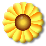 Speaking/ListeningI can. . . . . .  review the required materials and determine key points and/or central ideas.  (SL.7.1)create questions and locate key textual evidence to contribute to a discussion on the given topic, text, or issue.  (SL.7.1)define the roles and rules necessary for collaborative discussion.  (SL.7.1)come prepared with key points and textual evidence to contribute to a discussion. (SL.7.1)track the progress of a discussion and recognize when the discussion is getting off-topic. (SL.7.1)participate in a discussion by posing questions, responding to questions, and elaborating on my own ideas and/or the ideas of others. (SL.7.1)make relevant observations and use my ideas and comments to bring the discussion back on topic.  (SL.7.1)review the key ideas presented by others in a discussion and integrate them with my own when warranted.  (SL.7.1)LanguageI can. . . . define phrase and clause and state their function in specific sentences.   (L.7.1)use phrases and clauses to enhance my writing and/or speaking.  (L.7.1)identify simple, compound, complex, and compound-complex sentence structures.  (L.7.1)choose different sentence structures to signal differing relationships among ideas.  (L.7.1)define misplaced modifiers and dangling modifiers.  (L.7.1)identify and correct misplaced/dangling modifiers in my writing and/or speaking. (L.7.1)identify various reasons for speaking and determine speaking tasks that will require a formal structure.  (L.7.6)compose a formal speech that demonstrates a command of grade 7 Language standards.  (L.7.6)